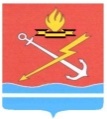 АДМИНИСТРАЦИЯ МУНИЦИПАЛЬНОГО ОБРАЗОВАНИЯ «КИРОВСК» КИРОВСКОГО МУНИЦИПАЛЬНОГО РАЙОНА ЛЕНИНГРАДСКОЙ ОБЛАСТИП О С Т А Н О В Л Е Н И Еот 17 ноября 2021 года № 842                                              Об утверждении Положения о порядке проведения аттестации руководителей муниципальных унитарных предприятийВ соответствии с  частью 2 пункта 2 статьи 21 Федерального закона от 14.11.2002 № 161-ФЗ «О государственных и муниципальных унитарных предприятиях», Уставом муниципального образования «Кировск» Кировский муниципальный район Ленинградской области, п о с т а н о в л я е т:1. Утвердить Положение о проведении аттестации руководителей муниципальных унитарных предприятий, согласно приложению к настоящему постановлению. 2. Настоящее постановление вступает в силу со дня его официального опубликования в сетевом издании «Неделя нашего города+» и подлежит размещению на официальном сайте муниципального образования «Кировск» Кировского муниципального района Ленинградской области.3. Контроль за исполнением настоящего постановления оставляю за собой.
Исполняющий обязанностиглавы администрации                                                                            Н.В. БагаевРазослано: в дело, регистр, сайт, газета, прокуратура, кадрыУТВЕРЖДЕНОпостановлением администрациимуниципального образования «Кировск»Кировского муниципального района Ленинградской областиот 17 ноября 2021 года № 842(приложение)
ПОЛОЖЕНИЕ О ПРОВЕДЕНИИ АТТЕСТАЦИИ РУКОВОДИТЕЛЕЙ МУНИЦИПАЛЬНЫХ УНИТАРНЫХ ПРЕДПРИЯТИЙ
1. Общие положения1.1. Настоящее Положение устанавливает порядок проведения аттестации руководителей муниципальных унитарных предприятий (далее - предприятия).1.2. Основными целями проведения аттестации руководителей предприятий являются:- объективная оценка деятельности руководителей предприятий и определение их соответствия занимаемой должности;- оказание содействия в повышении эффективности работы предприятий;- стимулирование профессионального роста руководителей предприятий.1.3. Основными задачами аттестации являются:- формирование высокопрофессионального кадрового состава руководителей предприятий;- определение соответствия руководителей предприятий занимаемой должности;- установление уровня профессиональной подготовки руководителей предприятий;- оценка деловых качеств руководителей;- определение необходимости повышения квалификации, профессиональной подготовки или переподготовки руководителей предприятий.1.4. Основанием для проведения аттестации руководителя является решение учредителя.2. Сроки проведения аттестации2.1. Аттестация руководителей предприятий проводится не реже, чем один раз в три года.2.2. Аттестации не подлежат:2.2.1. Руководители предприятий, проработавшие в занимаемой должности менее одного года;2.2.2. Беременные женщины;2.2.3. Руководители предприятий, окончившие курсы повышения квалификации или переподготовки менее года назад;2.2.4. Руководители предприятий, находившиеся в отпуске по уходу за ребенком менее года назад.2.3. Для проведения аттестации руководителей предприятий уполномоченный орган:составляет списки руководителей предприятий, подлежащих аттестации, и график ее проведения;формирует аттестационную комиссию в соответствии с настоящим Порядком;готовит необходимые документы для работы аттестационной комиссии.2.4. График проведения аттестации руководителей предприятий утверждается постановлением администрации муниципального образования «Кировск» Кировского муниципального района Ленинградской области (далее – МО «Кировск») и доводится до сведения каждого аттестуемого не позднее, чем за месяц до начала аттестации.В графике указываются дата и время проведения аттестации, дата представления в аттестационную комиссию необходимых документов.3. Состав аттестационной комиссии3.1. Для проведения аттестации создается аттестационная комиссия в составе председателя, заместителя председателя, членов комиссии с правом решающего голоса, секретаря.3.2. Председатель аттестационной комиссии:- осуществляет общее руководство деятельностью аттестационной комиссии;- председательствует на заседаниях аттестационной комиссии;- формирует решения аттестационной комиссии;- осуществляет общий контроль за реализацией решений, принятых аттестационной комиссией.3.3. Заместитель председателя в отсутствие председателя и по его поручению председательствует на заседаниях аттестационной комиссии и исполняет обязанности председателя.3.4. Секретарь комиссии осуществляет техническую подготовку проведения аттестации и всестороннее обеспечение работы комиссии.4. Порядок подготовки и проведения аттестации4.1. Для проведения аттестации уполномоченный орган, не позднее чем за три недели до начала ее проведения на руководителя оформляет отзыв по форме согласно приложению 1 к настоящему Положению.Отзыв должен содержать мотивированную всестороннюю и объективную оценку профессиональных, деловых качеств аттестуемого, результатов его профессиональной деятельности, информацию о прохождении аттестуемым повышения квалификации, а также отражать результаты деятельности муниципального предприятия.4.2. Уполномоченный орган не менее чем за две недели до аттестации обязан ознакомить каждого аттестуемого под роспись с представленным отзывом. Отказ аттестуемого ознакомиться с отзывом не является препятствием для проведения аттестации.4.3. Аттестуемый руководитель предприятия вправе представить в аттестационную комиссию дополнительные сведения о своей профессиональной деятельности.В случае несогласия с отзывом аттестуемый руководитель предприятия вправе представить в аттестационную комиссию аргументированное и обоснованное заявление о своем несогласии.4.4. На заседание аттестационной комиссии уполномоченный орган представляет следующие документы:- списки руководителей предприятий, подлежащих аттестации;- аттестационный лист по форме согласно приложению 2 к настоящему Положению;- отзыв на руководителя предприятия;- результаты предыдущей аттестации.4.5. Аттестация проводится в присутствии аттестуемого руководителя предприятия. Аттестационная комиссия рассматривает представленные документы, заслушивает аттестуемого руководителя предприятия.4.6. Аттестация проводится в форме собеседования. Обсуждение работы аттестуемого должно проходить в обстановке требовательности, объективности, доброжелательности, исключающей проявление субъективизма.4.7. При собеседовании аттестуемый отвечает на вопросы, заданные аттестационной комиссией, позволяющие провести оценку уровня его профессиональной подготовки, деловых качеств, потенциальных возможностей, эффективности управления предприятием.4.8. В случае невозможности присутствия аттестуемого на заседании аттестационной комиссии он должен уведомить об этом секретаря аттестационной комиссии в срок не позднее, чем за два рабочих дня до назначенной даты аттестации. О повторной дате проведения аттестации руководитель уведомляется дополнительно.5. Результаты аттестации5.1. Решение по оценке деятельности руководителя и рекомендации аттестационной комиссии принимаются открытым голосованием в отсутствие аттестуемого. Аттестация и голосование проводятся при участии в заседании не менее двух третей состава аттестационной комиссии.5.2. В результате аттестации руководителю предприятия дается одна из следующих оценок:- соответствует занимаемой должности;- соответствует занимаемой должности с учетом рекомендаций;- не соответствует занимаемой должности.5.3. Решения аттестационной комиссии принимаются большинством голосов присутствующих на заседании членов комиссии с правом решающего голоса. При равенстве голосов принимается решение, за которое проголосовал председатель аттестационной комиссии.5.4. Результаты аттестации заносятся в аттестационный лист руководителя предприятия.Аттестационный лист подписывается председателем, секретарем и членами аттестационной комиссии, присутствующими на заседании и принимавшими участие в голосовании, в трехдневный срок со дня проведения аттестации.5.5. С аттестационным листом руководитель предприятия знакомится под роспись.5.6. Аттестационный лист руководителя предприятия, прошедшего аттестацию, отзыв на руководителя предприятия хранятся в его личном деле.5.7. Заседания аттестационной комиссии оформляются протоколом (Приложение 3), в котором фиксируется вся информация о ее работе и принимаемых решениях. Протокол заседания подписывается председателем, секретарем и членами аттестационной комиссии.5.8. Работодатель с учетом рекомендаций аттестационной комиссии в месячный срок принимает одно из следующих решений:- продолжить исполнение руководителем предприятия своих должностных обязанностей в соответствии с ранее заключенным трудовым договором;- заключение нового срочного трудового договора с руководителем предприятия;- расторжение трудового договора с руководителем предприятия;- направление руководителя предприятия на профессиональную переподготовку или повышение квалификации.Приложение 1
к Положению о проведении аттестации
руководителей муниципальных
унитарных предприятийОТЗЫВ на руководителя муниципального унитарного предприятия1. Фамилия, имя отчество _____________________________________________________________________________________________________________2.  Замещаемая   должность   на  момент  проведения аттестации и дата назначения на эту должность____________________________________________________________________________________________________________________________________3.   Перечень   основных   вопросов,   в   решении  которых  участвовал руководитель предприятия за аттестационный период.
4. Оценка деловых качеств аттестуемого руководителя предприятия.
5.   Результаты   исполнения   руководителем   предприятия  должностных обязанностей._____________________________   ________________  _________________(Наименование должности непосредственного                (подпись)                      (расшифровка подписи)руководителя предприятия)С отзывом ознакомлен _________________________________________                                          (подпись, фамилия, инициалы руководителя предприятия)"___" ______________ 20__ годаПриложение 2
к Положению о проведении аттестации
руководителей муниципальных
унитарных предприятийАТТЕСТАЦИОННЫЙ ЛИСТ руководителя муниципального унитарного предприятия1. Фамилия, имя, отчество ___________________________________________2. Год, число и месяц рождения ______________________________________3. Сведения о профессиональном образовании, о повышении квалификации, переподготовке  _______________________________________________________________________________________________________________________(когда и какое учебное заведение окончил, специальность     и квалификация по образованию, документы о повышении квалификации, переподготовке, ученая степень, ученое звание,   квалификационный разряд, даты их присвоения)4. Стаж работы на руководящей должности____________________________ __________________________________________________________________5. Общий трудовой стаж ____________________________________________6. Вопросы к руководителю предприятия и краткие ответы  на них_____________________________________________________________________________________________________________________________________________________________________________________________________________________________________________________________________________________________________________________________________________________________________________________________________________________7. Замечания и предложения аттестационной комиссии __________________________________________________________________________________________________________________________________________________________________________________________________________________________________________________________________________________________8. Предложения, высказанные аттестуемым руководителем предприятия_________________________________________________________________________________________________________________________________________________________________________________________________________________________________________________________________________________________________9. Краткая оценка выполнения руководителем предприятия рекомендаций предыдущей аттестации ______________________________________________________________________________________________________________(выполнены, выполнены частично, не выполнены)____________________________________________________________________________________________10. Решение аттестационной комиссии __________________________________________________________________________________________________(соответствует занимаемой должности; соответствует занимаемой    должности с учетом рекомендаций,не соответствует занимаемой должности)11. Количественный состав аттестационной комиссии ___________________На заседании присутствовало _________ членов аттестационной комиссииКоличество голосов        "за"  ______,        "против"  ______12. Рекомендации аттестационной комиссии ____________________________________________________________________________________________________________________________________________________________________________________________________________________________________________________________________________________________________________________________________________________________________13. Примечания: _______________________________________________________________________________________________________________________________________________________________________________________Председатель аттестационной комиссии        _________________   _____________________                                                                                 (подпись)                              (расшифровка подписи)Заместитель председателяаттестационной комиссии        _________________   _____________________                                                                                 (подпись)                              (расшифровка подписи)Секретарь аттестационнойкомиссии                                    _________________   _____________________                                                                                 (подпись)                              (расшифровка подписи)Члены аттестационнойкомиссии:                                  _________________   _____________________                                                                                 (подпись)                              (расшифровка подписи)                                                   _________________   _____________________                                                   _________________   _____________________                                                   _________________   _____________________Дата проведения аттестации__________________________С аттестационным листом ознакомлен ________________________________                                                                                                (подпись руководителя, дата)           М. П.Приложение 3
к Положению о проведении аттестации
руководителей муниципальных
унитарных предприятийПРОТОКОЛЗАСЕДАНИЯ АТТЕСТАЦИОННОЙ КОМИССИИмуниципального образования «Кировск» Кировского муниципального района Ленинградской областиот "____" _____________ 20__ года                                                                № ___________Присутствовали члены комиссии:_______________________________________________________________________________________________________________________________________________________________________________________________________________________________________Повестка дня:  Проведение аттестации руководителя муниципального унитарного предприятия:_____________________________________________________________________________(фамилии, имена, отчества руководителей)____________________________________________________________________________________________________________________________________________________________________________________________________________________________________________________________________________________________________________________Постановили:            Утвердить следующие результаты аттестации:Фамилия, имя, отчество                 Решение и рекомендации                                       ГолосованиеРуководителя предприятия         аттестационной комиссии"за" ______________"против" __________"воздержалось" ____Председатель аттестационной комиссии                  _________________             _____________________                                                                                 (подпись)                               (расшифровка подписи)Заместитель председателяаттестационной комиссии                   _________________             _____________________                                                                             (подпись)                                (расшифровка подписи)Секретарь аттестационнойкомиссии                                               _________________             _____________________                                                                                 (подпись)                                (расшифровка подписи)Члены аттестационнойкомиссии:                                              _________________             _____________________                                                                                    (подпись)                                 (расшифровка подписи)                                                                                        _________________             _____________________                                                                _________________             _____________________                                _________________      _____________________УТВЕРЖДАЮГлава администрации муниципальногообразования «Кировск»Кировского муниципального района Ленинградской области_____________О.Н.Кротова   "____" ___________ 2021 года